NOM I COGNOM:REPTES MATEMÀTICSCICLE INICIAL (1R)Podeu fer servir material manipulatiu, fer servir les operacions que coneixeu (suma i resta, vertical i horitzontal), utilitzar les estratègies que vulgueu (com la recta numèrica, dibuixar...) o fer ús del càlcul mental.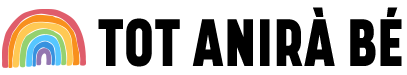 Sandra i MireiaEscola Àgora (curs 2019-2020)26. La Lucia Pelegrín té 30 plantes al seu jardí. Decideix plantar 30 plantes més. Quantes plantes hi ha ara al jardí de la Lucia?27. El Miquel té 5 préssecs, 5 pomes, 5 taronges i 5 peres. Quantes peces de fruita té en total?28. En Quim tenia 20 cireres i ara en té 15. Quantes cireres s’ha menjat?29. En Thiago té 17 cotxes de joguina però se li han trencat 4. Quants cotxes té?30. Quants triangles creus que pots fer dins d’aquest quadrat?31. La Mireia tenia 60 euros i n’ha tret 30 més del caixer. Quants diners té ara?32. El Juan ha comprat 20 pastissets. El seu germà no ho sabia, i n’ha comprat uns altres 25. Quants pastissets hi ha ara en total?33. La Gala ha trobat un paquet de 24 galetes i se’n menja 4 berenant amb els seus germans. Quantes galetes queden?34. La Carolina té 24 retoladors de colors i la seva germana també en té 24. Quants retoladors tenen entre les dues?35. La May té 20 samarretes a l’armari: 10 són de màniga curta i la resta són de tirants. Quantes samarretes de tirants hi ha a l’armari de la May?SUMES I RESTES AMB LA RECTA NUMÈRICA.16  +       =  2215  +       =  249  +       =  1920  -       =  1425  -  8    =  COMPTA DE 2 EN 2 I ESCRIU ELS NÚMEOROS A LA RECTA:COMPTA DE 5 EN 5 I ESCRIU ELS NÚMEOROS A LA RECTA: